Schüler Name: ________________________Information über erhöhte AnsteckungsrisikenWir weisen Sie darauf hin, dass der Besuch einer Notbetreuungs-Gruppe bzw. der Besuch des Schulunterrichts in den kommenden Monaten trotz der Einhaltung der Hygienevorgaben durch die Mitarbeiter faktisch die Erhöhung des Risikos einer potentiellen Ansteckung bedeutet.Ich habe diese Information zur Kenntnis genommenDatum: 	Unterschrift eines Erziehungsberechtigten: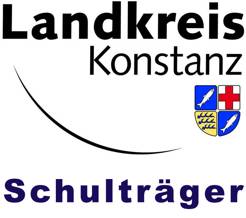 Haldenwang-Schule SingenSBBZ mit Förderschwerpunkt geistige Entwicklung und körperliche und motorische Entwicklung Münchriedstrasse 10   78224 SingenTelefon: 07731 92468-0 Fax: 07731 92468-8info@haldenwang-schule-singen.schule.bwl.de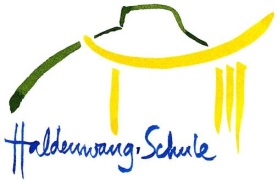 